鄂东医疗集团市妇幼保健院检验科实验室改造工程询价公告鄂东医疗集团市妇幼保健院关于检验科实验室改造工程进行院内询价，欢迎符合资质条件的施工单位前来报名。项目名称：检验科实验室改造工程预算：3.4万元（含税包干价，超过预算视为无效投标）项目内容：检验科实验室改造工程制作两张实验台（黑色大理石台面）：1500x750x800mm、2150x750x800mm（台面承重≥350kg）地面铲除：两处地面需铲除及贴砖恢复，尺寸为2850x1300x170mm制作钢化玻璃门：尺寸为1730x2100mm安装大功率排风系统，需对墙面开孔电路改造：穿墙套管安装强电、弱电若根具体工程量需各施工单位来现场进行实地查看三、施工单位条件：1、具有合法经营资格能满足询价要求并有良好的综合服务能力的施工单位。2、施工单位需提交公司营业执照、公司资质证书，以上资料和报价均加盖公章密封提交。四、询价时间：2020年7月17日上午9时00分（北京时间）。五、询价地点：鄂东医疗集团市妇幼保健院行政楼203会议室六、联系方式采购人：鄂东医疗集团市妇幼保健院地址：黄石市团城山桂林南路80号联系人：李老师电话：6359058   鄂东医疗集团市妇幼保健院                                        2020年7月14日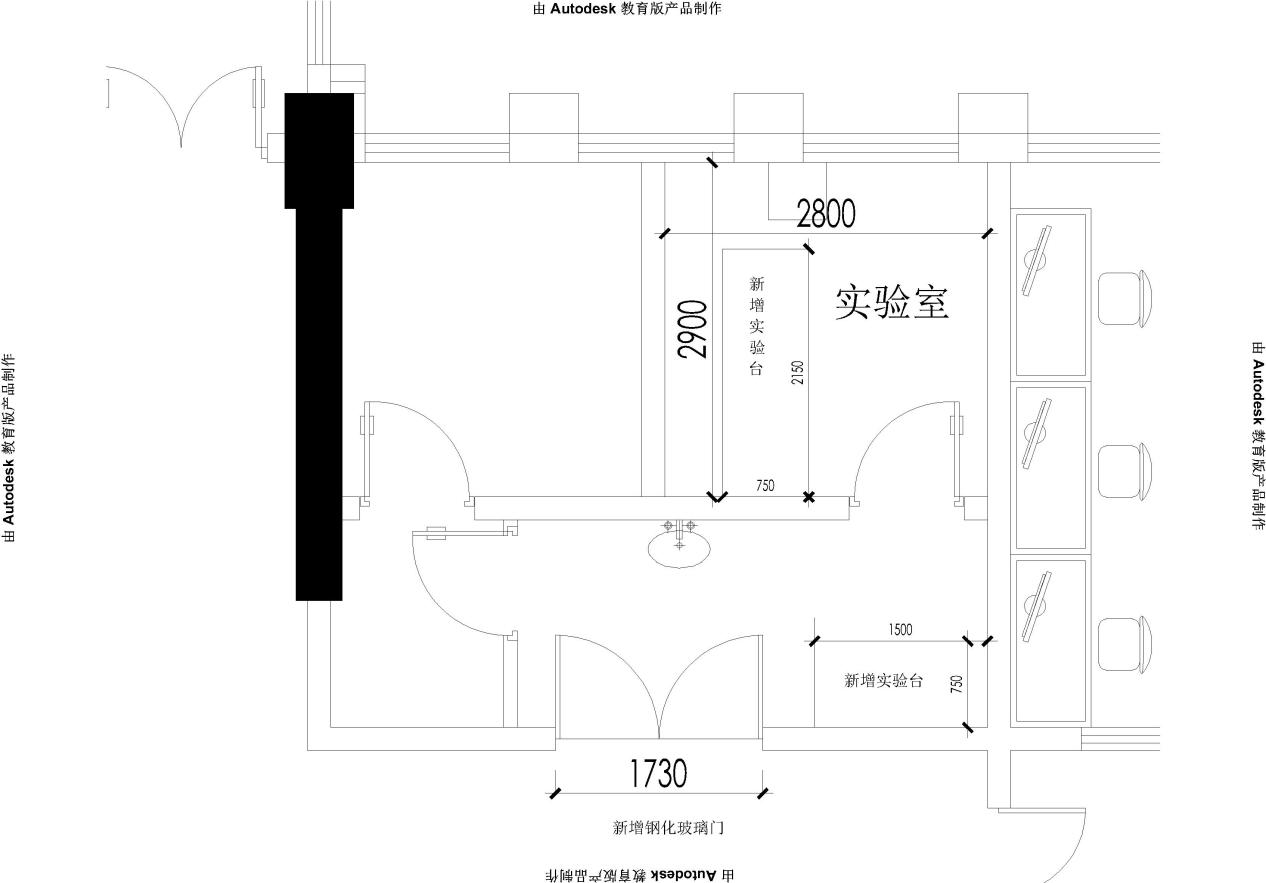 